“Če je ovira spodaj – jo preskoči, če je ovira zgoraj – splezaj po njo” Anonymous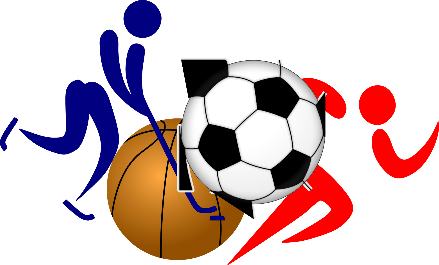 RAZGIBAJ SE, DA OSTANEŠ ZDRAVPetek, 17. 4. 2020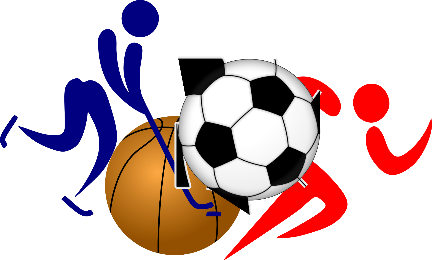 Aktivnost 1: Nekaj vaj za dobro telesno držo:Zibanje v predklonu uleknjeno – roke v zaročenju - 10  ponovitevZasuki z rokami v odročenju - 20  ponovitev Zasuki v predklonu uleknjeno z roko do nasprotnega stopala - 10   ponovitevSuvanje z roko preko glave do iztegnjenega položaja - 12 ponovitev                 Prehajanje iz stoje zanožno v razovko  - 3 x 5 sekundVrtenje v stoji križno in rokami v vzročenju v levo in desno - 2 x 10 sekundOdrivi v stojo na rokah v skrčki - 10 ponovitevOdrivi v skrčki  v levo in desno - 2 x 5 ponovitev				Sed – striženje, roke v odročenju - 20  ponovitevV sedu – iztegi in upogibi nog - 10  ponovitev Dvigi bokov na eni nogi v opori z rokami zadaj - 2 x 10 ponovitev Drža iztegnjeno v opori v hrbtnem položaju - 20  ponovitevAktivnost 2:Vsi, ki imate možnost gibanja v naravi izvedete 10-15 minutni tek v lahkotnem tempu. Sledi atletska abeceda po rahlem klancu navzgor.Zaplešimo »Gangnam Stylehttps://www.youtube.com/watch?v=AV1biKT426IAktivnost 3:Za konec še en filmček za dodatno motivacijo pri športnih aktivnostih.https://www.youtube.com/watch?v=f0HSe5QZb1U